                                                      Ход  урокаОрганизационный моментПроверка готовности к уроку.Сообщение темы урока. Постановка целей.Учитель: Сегодня наша встреча будет связана с путешествием. Французский писатель Анатоль Франс сказал: « Путешествия учат больше, чем  что бы то ни было. Иногда один день, проведённый в других местах, даёт больше, чем 10 лет жизни дома?- Почему он так сказал?- Чему может научить путешествие?- Какая известная  Вам пословица подтверждает сказанное? ( « Лучше один раз увидеть , чем сто  раз услышать?- Что бы Вы хотели узнать о путешествиях?- Случалось ли Вам читать произведения о путешествиях?- Какие виды работ Вам бы хотелось сегодня выполнить?3. Введение в темуА)  Установление ассоциативных связей /запись на доске/                                       опасность           попутчик                                                               дорога           поезд                         ПУТЕШЕСТВИЕ                                         каникулы                    автобус б) Сообщение учителяПутешествия зовут нас в путь. Немало  путешественников прославилось мужеством, настойчивостью, рассказали людям о тех местах, где побывали.Тур Хейердал - норвежский путешественник, которого называют Колумбом хх века. Он с товарищами не побоялся переплыть Тихий океан на плоту Кон- Тики. Он первым обратил внимание на угрожающее загрязнение океанов.Юрий Александрович Сенкевич- российский путешественник, он побывал в экспедициях вместе с Туром Хейердалом, а ещё был на северном полюсе, готовил космонавтов к полётам. Ваши мамы, папы, дедушки, бабушки смотрели телепередачу, которую вёл Юрий Александрович « Клуб путешественников».Жак Ив Кусто- знаменитый французский исследователь, которого  называли капитан Кусто. Его привлекал подводный мир морей и океанов. Об этом он снимал фильмы, а ещё испытал первый акваланг.- Что Вы можете сказать о характерах этих выдающихся людей? - Какие эмоции рождались у Вас во время моего рассказа?                                                     -1-- Какое путешествие, куда вам хотелось бы осуществить?Примечание: Рассказ сопровождается демонстрацией фотографий.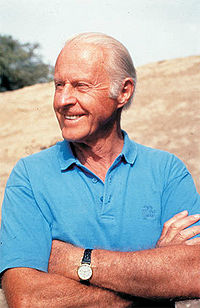 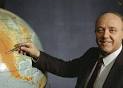 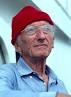 4. Работа по теме урокаА) Сообщение об авторе произведенияУчитель: О путешествии написал и Всеволод Михайлович Гаршин - русский писатель, поэт.Сообщение ученика. 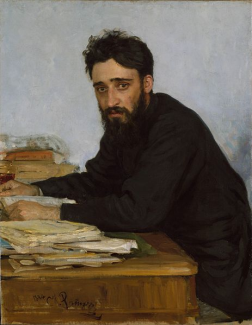 Всеволод Михайлович Гаршин  рос  очень  любознательным , мог  часами наблюдать за природой, растениями, животными. В 8 лет хорошо читал, поступил в одну из гимназий Петербурга. Окончив, поступил в Горный институт, чтобы стать инженером.  Жизненные планы изменила война с Турцией. Всеволод Михайлович решил пойти добровольцем  в действующую армию. Сражался он героически, был ранен. Когда закончилась война, Всеволод Михайлович всецело посвятил себя литературному творчеству. Для детей он написал такие произведения: « То, чего не было», « Сказание о гордом  Аггее», « Сигнал», « Лягушка путешественница».Б) ПредвидениеУчитель:- Разве лягушка, земноводное , может быть путешественницей?- Каким по жанру может быть это произведение?- О чём может поведать нам Всеволод Михайлович?- Что нам вместе нужно сделать, чтобы развеять все сомнения? Правильно, ознакомиться с текстом.В) Словарная работа/ Слова записаны на карточках, распределены  в три столбика, одно слово записано отдельно.происшествие               нежиться                         лупоглазая                       благополучнонаслаждение                 удержаться                     необыкновеннаяудивление                      прицеплюсь                    собственные                                          воскликнула                                           переменяться                                                             -2-                                          осматриваться                                          бултыхнуласьЧтение слов по столбикам.- К каким частям речи относятся слова? Докажите. -Какое   слово вызвало затруднения? Почему?Учитель: Это наречие, неизменяемая часть речи Работа в парах.- Выберите столбик слов и прочитайте его товарищу по парте, обращая внимание на правильность ударений.Г) Чтение, предвидение, первичный анализ.Чтение учащимися.Остановки:« -Кря, кря!- сказала одна из них.- Лететь ещё далеко, надо покушать.»                                                     « … она бултыхнулась в грязный пруд на краю деревни».Учитель:  Что происходило, по Вашему мнению, дальше?- Оправдались ли Ваши ожидания?- Какое   у Вас настроение?- Можете ли Вы сразу определить  жанр произведения ?  Поясните свою мысль?/Характерный зачин, герои разговаривают как люди, троекратный повтор/.                                                          - Почему в начале урока мы говорили о выдающихся путешественниках?- Что всё же объединяет нашу лягушку с Сенкевичем, Кусто, Хейердалом? ( опасность, риск, знакомство, восторг от увиденного).5. Рефлексия.- Какая информация запомнилась Вам больше?- Какие задания показались Вам наиболее важными?-Почему я предлагала Вам рассказать о своих предположениях? Помогает ли это развивать фантазию, внимательно слушать?6. Домашнее заданиеПодготовьте по 5 вопросов своим друзьям.Научитесь читать сказку более выразительно, правильно.7. Подведение итогов урока.- Насколько интересен был урок?-Кто работал очень активно?-Кого из товарищей Вы хотели бы отметить, поблагодарить за отличную работу?- Кто выскажет замечания относительно своей работы?- Предположите, чем мы будем заниматься на следующем уроке? Какие задания были бы полезны, интересны?Учитель: Все, о ком мы говорили:  и выдающиеся путешественники, и автор сказки Всеволод Михайлович Гаршин, и даже лягушка,  - все любили природу, моря,  реки, болота, поля, луга. Мы с Вами тоже каждый раз восхищаемся её красотой, могуществом, щедростью. Не стоит забывать, что стоит беречь это сокровище, раскрыть  тайны, разгадывать загадки.                                                                               -3-Цели урока: - создать условия для первичного осознания нового материала, осмысление связей и отношений внутри объекта через формирование и развитие следующих компетенций:Предметная. Учить анализировать художественное произведение, определяя его жанр.Деятельностно- коммуникативная. Совершенствовать умение работать с книгой, словарём, в паре.Ценностно- ориентационная. Развивать познавательный интерес к окружающей природе.Задачи:Образовательные:- познакомить учащихся с новым произведением;- отрабатывать навыки правильного, выразительного чтения;Развивающие:- развивать устойчивое внимание, воображение, умение предвидеть события;- пополнять активный и пассивный словарный запас;- закрепить умение определять известные части речи;- развивать устную речь учащихся;- познакомить информацией о выдающихся путешественниках, соотносить её с содержанием произведения;- высказывать собственные впечатления о прочитанном произведении;Воспитательные:- воспитывать любовь к природе;- мотивировать к самостоятельному поиску интересующей информации; воспитывать любознательность;- воспитывать культуру общения со сверстниками;-  развивать умение аргументировано оценивать достижения собственные и одноклассников. Оборудование: учебник» Литературно чтение 3 класс» часть 1, /Л.Ф. Климанова, В.Г. Горецкий, М.В. Голованова/; фото Юрия Сенкевича, Тура Хейердала, Жака Кусто, В.М. Гаршина, Тихого океана, акваланга,  карточки-словари, иллюстрации к произведению.             МКОУ « Гимназия №1 им. К.И. Щёлкина»                     г. Белогорска Республики Крым  План - конспект урока по литературному чтению                        Горбунова Н.В.- учитель начальных классов,                                                      пед. стаж- 25 лет.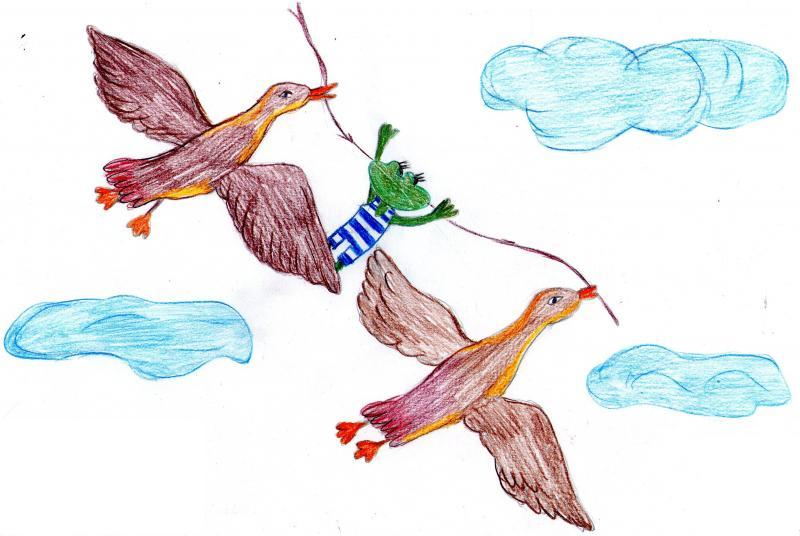                                            2014-2015